The most important thing ever! Ein E-Fotoalbum als Schreib-, Sprech- und Produktionsanlass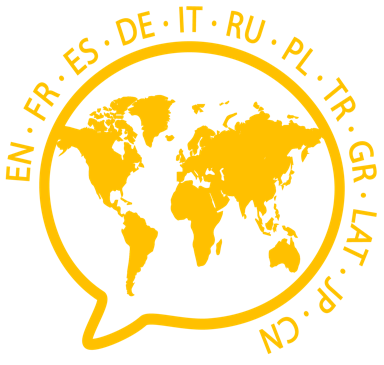 Petra Rilling-StützAusgehend von Mo Willems Trilogie „Knuffle Bunny“, in der die Kindheit von Trixie und ihrem most important thing ever, Knuffle Bunny, anhand von Fotocollagen und Zeichnungen erzählt wird, schreiben die Schüler*innen eine Geschichte zu ihrem eigenen most important thing ever. Sie erstellen dazu kriteriengeleitet mit von ihnen selbst kommentierten Fotocollagen und Zeichnungen ihr persönliches E-Fotoalbum. ZUORDNUNG ZU DEN STANDARDSHINWEISE Bei diesem Vorschlag kreieren die Schüler*innen ihr persönliches E-Foto-album zu einem Gegenstand, der ihnen im Kleinkindalter wichtig war. Dazu werden iPads mit der App Book Creator oder PCs/Tablets mit der Web App für Browser auf Basis von Google Chrome oder einem ähnlichen Tool zum Erstellen von digitalen Büchern benötigt (Tipps zum Book Creator: https://s.bsbb.eu/cr). Im Vorfeld sollten die Schüler*innen mit der Nutzung der App vertraut gemacht werden. Dies kann aber auch im Rahmen der Arbeit an den Aufgaben erfolgen. Dann ist dafür eine zusätzliche Stunde einzuplanen. Zum einführenden Storytelling und als Anregung/ggf. Einführung des Fachwortschatzes sollte das Buch „Knuffle Bunny Too“ von Mo Willems oder ein ähnliches Buch genutzt werden.BAUSTEINE FÜR DEN UNTERRICHTLITERATUR, Links und EMPFEHLUNGENInformationen zu den unterrichtsbausteinen Standards im Basiscurriculum Medienbildungausgewählte Aspekte des Urheber- und Persönlichkeitsrechts sowie des Datenschutzes bei der medialen Kommunikation beachten (D)Gestaltungselemente für eine Präsentation (Text, Audio, Bildmaterial und Video) nach vorgegebenen Kriterien auswählen (D)Medientechnik einschließlich Hard- und Software nach Vorgaben einsetzen (D)grundlegende Funktionen von Textverarbeitungs- sowie Grafik-, 
Bild-, Audio- und Videobearbeitungsprogrammen nutzen (D)Standards im Facheine Reihe von vertrauten Wendungen und kurzen Sätzen unter Verwendung von Vorlagen schreiben (C), mit einfachen vertrauten sprachlichen Mitteln kurze […] Texte zu Alltagsthemen verfassen (D), unter Anleitung Schreibprozesse [durch eine Ideen-, Wort- und Struktursammlung] vorbereiten (D)zu sehr vertrauten Alltagsthemen [unter Nutzung geübter einfacher und vorbereiteter Satzmuster] Auskunft geben […] (C), grundlegende Informationen [dazu] nach Vorbereitung zusammenhängend vortragen (D)unter Anleitung ausgewählte digitale und analoge Medien altersentsprechend für den Umgang mit der Fremdsprache nutzen (A/B), […] Medien zur Informationsbeschaffung nutzen […] (C/D), […] Textsorten […] mithilfe von Vorlagen produzieren (C/D)Thema/SchwerpunktMethode und InhaltMaterialien und TippsTrixie’s one of a kind Knuffle Bunny – Fotocollagen als Stilmittel der TexterweiterungStorytelling, Erschließen des
InhaltesBeschreiben einzelner Bilder (Scaffolding: sprachliche Mittel zur Verfügung stellen)Analyse des Stils (Mix aus Fotos, Zeichnungen, Text und Sprechblasen) mit entsprechendem FachwortschatzVorstellen der Aufgabe: Die Schüler*innen erhalten die Aufgabe, so ein Fotoalbum auf dem iPad zu erstellen mit eigenen bearbei-teten Fotos, Texten und gesprochenen Kommentaren. Mo Willems „Knuffle Bunny Too“ – read aloud von Jeff Paulson: https://s.bsbb.eu/kbt  Ggf. können als Hintergrundinformation Fotos des Handlungs-ortes Brooklyn zu den Themen-bereichen Wohnen, Schule, Einkaufen etc. gegeben werden.Arbeitsblatt Fotobeschreibung (Beispiel vom British Council): https://s.bsbb.eu/pic) Das Mitbringen des eigenen 
Gegenstandes, erster Ideen, Fotos etc. kann als Hausaufgabe 
erfolgen. „My one of a kind thing 
ever!“ – Ideensammlung und Planung E-FotoalbumVorstellen des eigenen Gegenstandes (real oder Foto)Sammeln von Ideen zum Inhalt der eigenen Geschichte (und entsprechender sprachlicher Mittel) in Einzel-/Partnerarbeit oder 
kleinen Gruppen E-Book-Beispiel ansehen Planung der Arbeitsschritte Überlegungen zur Gestaltung (Hintergrundfotos, Zeichnen von Figuren, Texten/Sprechblasen, Tonaufnahmen)Erarbeiten von Kriterien für das E-BookAls Scaffolding nochmals Arbeitsblatt Fotobeschreibung (Beispiel vom British Council: https://s.bsbb.eu/pic) „My one of a kind thing 
ever!“ – Storyboard E-FotoalbumStoryboard schreibenKriteriengeleitetes Lehrer-/
Schüler-Feedback, ggf. SchreibkonferenzÜberarbeitungScaffolding mit SatzanfängenNutzen von Nachschlagemöglichkeiten (Wörterbücher, auch 
online) „My one of a kind thing 
ever!“ – Gestaltung E-FotoalbumKurzes Tutorial Book CreatorGestaltung des eigenen E-Books (Zusammenfügen von Text, Foto, Zeichnung, Sprechblasen, Ton)Tutorials stehen über Book Cre-ator (https://bookcreator.com) oder z. B. auf YouTube zur Verfügung: https://s.bsbb.eu/1vLearning Snack zu Book Creator: https://s.bsbb.eu/c9  „My one of a kind thing 
ever!“ – Präsentation und Auswertung E-FotoalbumGegenseitige Buchvorstellung in KleingruppenFeedback erfolgt durch die Gruppenmitglieder und einen Selbsteinschätzungsbogenggf. Feedbackbogen für Schüler*innen-Feedback Zuordnung zu den Standards des Basiscurriculums SprachbildungEinzelinformationen aus medial vermittelten Texten […] ermitteln und wiedergeben (D) [Hör-/Sehverstehen zum Video „Knuffle Bunny Too“]aus Texten gezielt Informationen ermitteln […] (D) [Lesen des Buches „Knuffle Bunny Too“]Beobachtungen wiedergeben (D)mithilfe von vorgegebenen Redemitteln adressatenbezogen vortragen (D) [eigenes E-Book 
präsentieren]Textmuster […] und Textbausteine […] anwenden (D) vorgegebene Textmuster zur Planung eines Texte […] nutzen (D)Arbeitsergebnisse […] präsentieren (D)Zuordnung zu den übergreifenden ThemenKulturelle Bildung Knuffle Bunny: Teacher’s Guide (mit Informationen zur Fotobearbeitung nach Art des Autors auf Seite 3). https://www.teachingbooks.net/media/pdf/DisneyHyperion/Knuffle-Bunny-A-Cautionary-Tale.pdf 
(abgerufen: 05.03.2019). Learning Snack. Book Creator – multimediale E-Books. https://www.learningsnacks.de/share/26029 (abgerufen: 19.01.2021).Mo Willems Author Study. https://mowillemsauthorstudypage.weebly.com/writing-styles.html (abgerufen: 03.04.2019).Willems, Mo (2008). Knuffle Bunny Too: A Case of Mistaken Identity. London: Walker Books (oder als read aloud von Jeff Paulson unter https://www.youtube.com/watch?v=d6cjdEQZHps, abgerufen: 05.03.2019).Begleitende Hinweisbroschüre: https://s.bsbb.eu/hinweise Unterrichtsbausteine für alle Fächer im Überblick: https://s.bsbb.eu/ueberblickTutorials zu den in den Unterrichtsbausteinen genutzten digitalen Tools: https://s.bsbb.eu/tools 